Publicado en Madrid el 28/10/2022 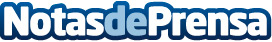 España, tercer país en la creación de Fintech: Presencia, protagonismo y riesgos según GDS ModellicaLas Fintech juegan un papel relevante en el ecosistema financiero de España, donde operan 722 empresas. Al igual que las entidades tradicionales, han de luchar contra el fraude con herramientas integradas y eficaces. El sandbox: un instrumento para fomentar la innovación en servicios financierosDatos de contacto:En Ke Medio Broadcasting912792470Nota de prensa publicada en: https://www.notasdeprensa.es/espana-tercer-pais-en-la-creacion-de-fintech Categorias: Nacional Franquicias Finanzas Marketing Emprendedores Software Seguros Consumo Dispositivos móviles http://www.notasdeprensa.es